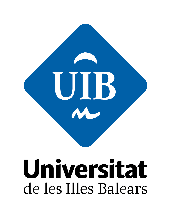 Testament hològraf o testament tancat que institueix hereu de cosa certa (quan la cosa certa és un bé moble o immoble concret) (article 15, primer paràgraf, del Decret legislatiu 79/1990)Autor: Pere Grimalt ServeraJo, .................., amb el document nacional d’identitat núm. .................. (o l’equivalent si es tracte d’un ciutadà/anà amb nacionalitat diferent a l’espanyola), resident a .................. des de fa ..................,Manifest la meva voluntat d’atorgar el testament següent: (Primer supòsit)Clàusula única. Nomen hereu/hereva de ................ (descriviu el bé moble o immoble que s’atorga al successor/a) ................ (identifiqueu el successor/a)................, ....... de/d’................. de ..............(signatura del testador/a)(Segon supòsit)Primer. Nomen hereu/hereva de ................ (descripció del bé moble o immoble que s’atorga al successor/a) ................ (identifiqueu el successor/a).Segon. Nomen hereu/hereva de ................ (descripció del bé moble o immoble que s’atorga al successor/a) ................ (identifiqueu el successor/a)................, ....... de/d’................. de ..............(signatura del testador/a)(Tercer supòsit)Primer. Nomen hereu/hereva universal ................ (identifiqueu el successor/a).Segon. Nomen hereu/hereva de ................ (descriviu el bé moble o immoble que s’atorga al successor/a) ................ (identifiqueu el successor/a)................, ....... de/d’................. de ..............(signatura del testador/a)